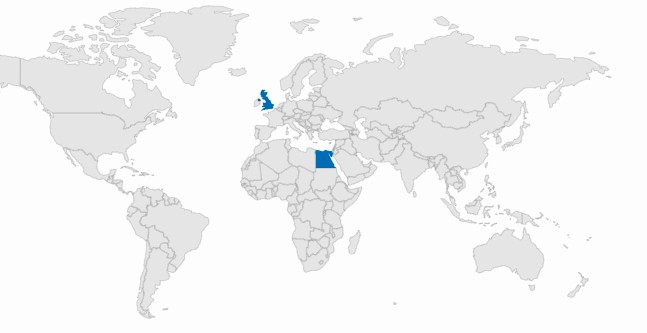 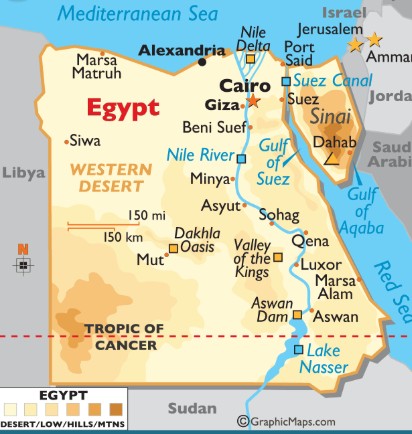 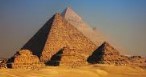 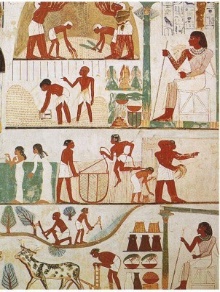 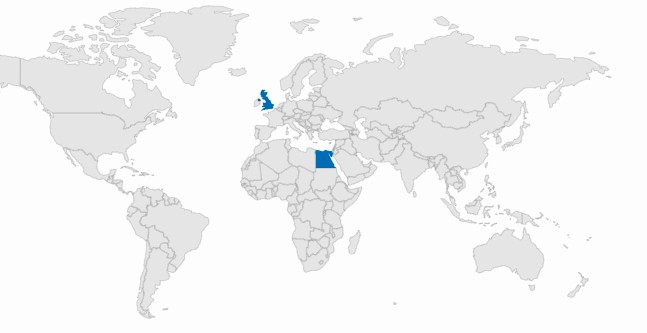 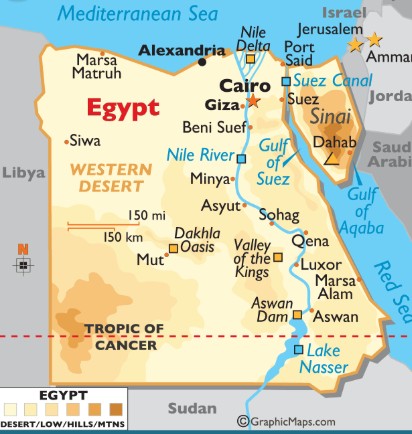 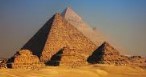 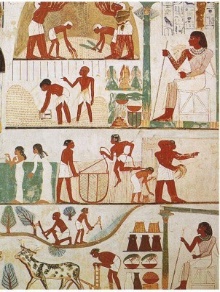 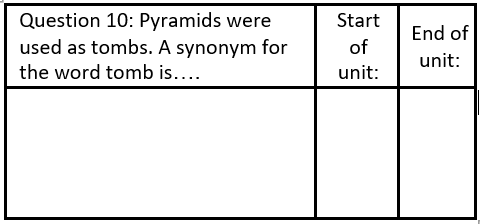 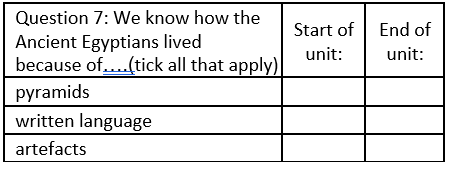 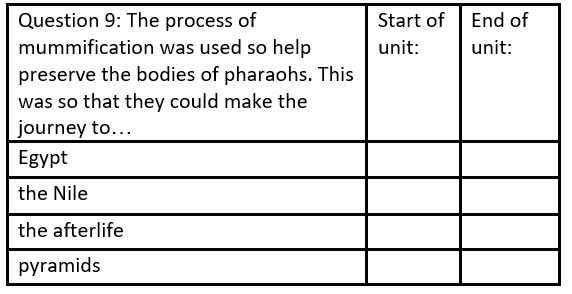 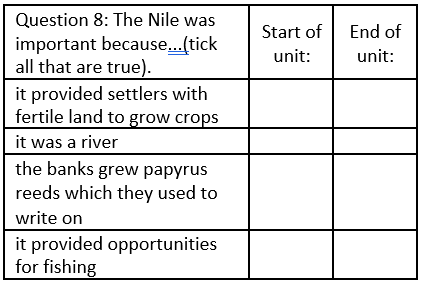 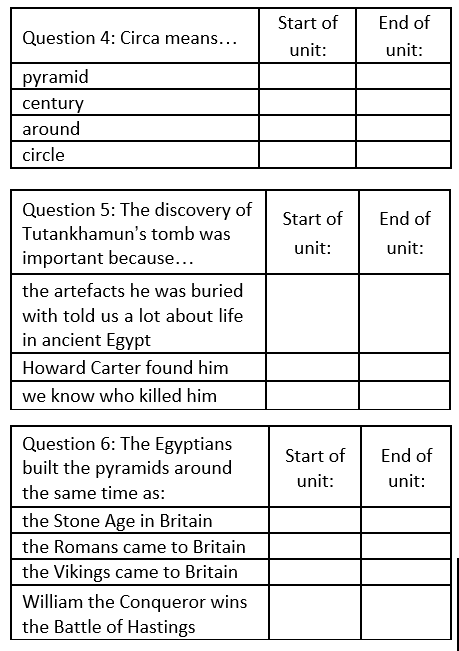 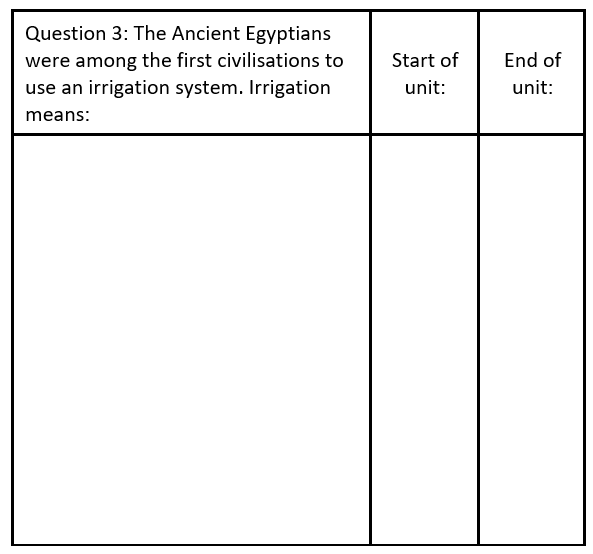 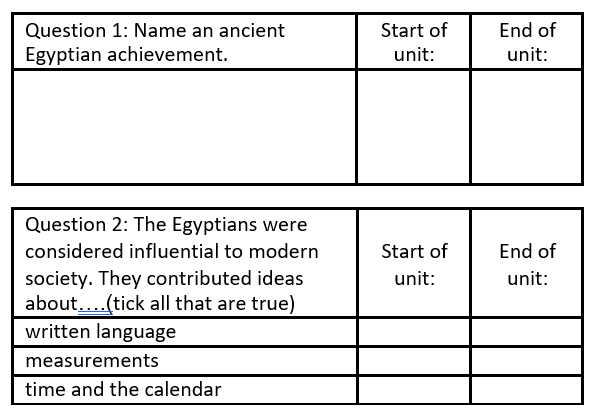 Topic: Ancient EgyptiansYear: 4 Vocabulary Vocabularyafterlifea life that some people believe begins when you die, for example a life inheaven or as another person or animalancientbelonging to the distant past, especially to the period in history before the endof the Roman Empire (AD 410)archaeologistsomeone who studies the past by exploring old remainsarchitecturethe art of planning, designing and constructing buildingsartefactsan object from the past that shows evidence of what life was likechronologythe order of events in timecircaLatin meaning ‘around’. c. 800 BC means around 800 BC.civilisationa human society with its own social organisation and culture.climatethe general weather conditions that are typical of a placecontinenta very large area of land that consists of many countries. Europe is a continent.cultureactivities such as the arts and philosophy, which are considered tobe important for the development of civilisationdeitiesa god or goddessfertilerich in nutrients to support the growth of many plantshierarchya system of organising people into different ranks or levels of importance, forexample in societyhieroglyphicssymbols in the form of pictures which are used in some writing systems, forexample those of ancient Egypt.irrigationsupply land with water in order to help crops growmummificationIf a dead body is mummified, it is preserved, for example by rubbing itwith special oils and wrapping it in clothpapyrusa tall water plant that grows in Africapharaoha king of ancient Egyptpolytheiststhe worship of or belief in more than one godpreservemaking sure that something remains as it is, and does not change or endpyramidsancient stone buildings with four triangular sloping sides. The most famous pyramids are those built in ancient Egypt to contain the bodies of their kingsand queens.sarcophagusa large decorative container in which a dead body was placed in ancient timessettler/settlementpeople who migrate to a new place. When people start a community, this is asettlementsocietypeople in general, thought of as a large organized grouptomba large grave that is above groundtradethe activity of buying, selling, or exchanging goods or servicesHistorical Skills and EnquiryDescribe how Egyptian artefacts and ruins tell us about their culture, and religious beliefs.Describe what Egyptian life was like for different groups of people.Describe how the Egyptian society has had an impact on modern society.Describe why people chose to settle in certain areas in ancient Egypt.Compare what was happening in the Egyptian civilisation with what was happening in Britain at the same time. Compare aspects of life such as achievements, society, beliefs, and architecture.Present what you know about the Egyptians using a variety of skills (e.g. Geography, English, Maths, Computing, etc)Use appropriate vocabulary to communicate about the Egyptians.